Изучение  индивидуальных  и  психологических  особенностей   воспитанников - составная часть профориентационной работы                                                                                                                                     Раевская О.В.  педагог -  психолог                                                                           При планировании профориентационной работы с нашими воспитанниками необходимо учитывать особенности развития личности подростка. Подростковый возраст трудный, критический для любого ребенка, но особые опасности  таит для наших воспитанников. Одним из значимых факторов формирования психики детей-сирот и детей, оставшихся без попечения родителей, пребывающих в вынужденной ситуации ограничения социального опыта, является существенная недостаточность эталонных норм отношений, затрудняющая адекватное социальное развитие и формирование ценностно-мотивационной сферы. Последнее способно проявляться и на уровне отношения к деятельности. Указанные проявления могут наблюдаться уже на ранних этапах профессионализации - на этапе предварительного профессионального выбора, когда ребенок (подросток) делает первые шаги знакомства с миром профессий, требованиями профессий к работнику, в сопоставлении с ними собственных способностей и возможностей (слайд №3).Основные проблемы выбора профессии:недостаток знаний о мире профессий;недостаток знаний о  содержании деятельности различных типов профессий;недостаток знаний о рынке труда;неумение адекватно оценивать свои склонности и возможности;неумение соотносить свои возможности с требованиями, которые предъявляет профессия.         Рассматривая психологические особенности воспитанников, способные оказывать существенное влияние на возможности их профессиональной самореализации в дальнейшем, нам необходимо обратить внимание на возможные негативные проявления. Подросток - воспитанник детского дома в силу вынужденного ограничения социальных контактов, прежде всего с взрослыми, способен испытывать недостаток общения. Следствием данного обстоятельства может быть психологический дискомфорт, напряженные отношения с окружающими, что, в свою очередь, может способствовать закреплению отрицательных форм поведения и переходу их в черты характера. И если это произойдет, то неизбежны трудности в овладении социальными функциями, конфликты с окружающими людьми, либо внутренний разлад, способные сказываться в дальнейшем и на выполнении профессиональных обязанностей в рамках избранного вида трудовой деятельности.  В этот период особую роль играют социальные, поведенческие эталоны значимого окружения, общение со значимым взрослым.                      Последствия развития и воспитания в детских домах оказывают на детей-сирот огромное воздействие, затрагивая не только их  психические, но и психофизиологические качества, формируя определенные личностные особенности. Данные обстоятельства способны влиять на характер, определять специфику профессионального выбора и самореализации в определенных видах профессиональной деятельности на дальнейших возрастных этапах.        Поэтому изучение учащихся в целях профориентации (предварительная профдиагностика) составляет один из важнейших составных компонентов профориентации школьников и повышает шансы подростка на успешную адаптацию в обществе. На этом этапе следует изучить характерные особенности личности на каждом возрастном этапе: ценностные ориентации, интересы, потребности, склонности, способности, профессиональную направленность, профессиональные намерения, мотивы выбора профессии, черты характера, темперамент, состояние здоровья (слайд № 4, 5, 6).    Остановимся на основных инивидуальных психологических особенностя.          Профдиагностика предполагает выявление таких качеств человека, как склонности. Склонности - это побуждения, имеющие в своей основе активное, созидательное отношение к объекту. Как правило, на занятия, к которым учащийся более склонен, он тратит больше времени и к тому же трудится с желанием. Если человек при этом добивается еще и определенных результатов в этой деятельности (учебной или трудовой), то можно говорить о способностях к данной деятельности. Основным показателем способности следует считать легкость усвоения новых знаний и быстроту совершенствования умений, достижение высоких результатов деятельности. Говоря о выявлении способностей учащихся в целях профориентации, мы имеем в виду склонности к овладению не только знаниями школьной программы, но и определенными профессиями.     Способности - это такие психологические особенности человека, от которых зависит успешность приобретения знаний, умений и навыков, но которые сами к наличию этих знаний, умений и навыков не сводятся. Способности обнаруживаются в быстроте, глубине и прочности овладения способами и приемами деятельности. По отношению к знаниям, умениям и навыкам способности человека выступают как некоторая возможность. Будут ли приобретены человеком эти знания, умения и навыки зависит от множества условий, например, от окружения, от того, как его будут обучать, как будет организована его трудовая деятельность и т. д.Такой подход к данному вопросу дает ученым и исследователям возможность изучать те материальные предпосылки, физиологические процессы, на основе которых при благоприятных условиях могут развиваться у человека те или иные профессиональные способности. Ученые называют их задатками. На их развитие большое влияние оказывает окружающая среда. Таким образом, составление прогноза успешности овладения человеком профессией состоит в выявлении наличия и степени развития природных задатков. Способности не существуют в статике, они динамичны, находятся в процессе развития, зависят от того, как обучается и воспитывается ребенок. Следовательно, любое диагностическое испытание констатирует "срез" развития, но не дает оснований строить на этом прогноз, особенно долговременный. Любые изменения в условиях жизни и деятельности субъекта, его мотивации могут повлечь непредсказуемые изменения и. в развитии способностей.     Чтобы выявить преимущественное развитие некоторых способностей, имеющих отношение к выбору профессии, можно использовать некоторые тесты интеллектуальных и специальных способностей (многие тесты интеллекта имеют в своем составе субтесты, измеряющие специальные способности). Так, например, тест Р. Амтхауэра позволяет получить "тестовый профиль" испытуемого по трем параметрам - выраженности гуманитарных, математических и технических способностей. Тест ШТУР (Школьный тест умственного развития) помогает определить выраженность способностей к общественно-научной, физико-математической, естественнонаучной областям деятельности (наши учителя-предметники проводят). Когда область предпочитаемых профессий учащимся намечена, могут использоваться многие тесты специальных способностей для углубленного изучения индивидуально-психологических особенностей школьника (сенсорные, моторные, технические и другие ).       Кроме способностей, к индивидуальным психологическим особенностям личности относятся темперамент и характер. Эти свойства консервативны и устойчивы. В психологии под темпераментом подразумевают индивидуально – своеобразные свойства личности, ее психику, определяющие динамику психологической деятельности человека, которые одинаково проявляются в разнообразной деятельности независимо от ее содержания, целей, мотивов и остаются постоянными в зрелом возрасте. Один  из  тестов  диагностики  темперамента  разработан  английским  психологом  Г. Айзенком. Методика помогает  соотносить  типы  темперамента  с  типами  профессиональной направленности личности.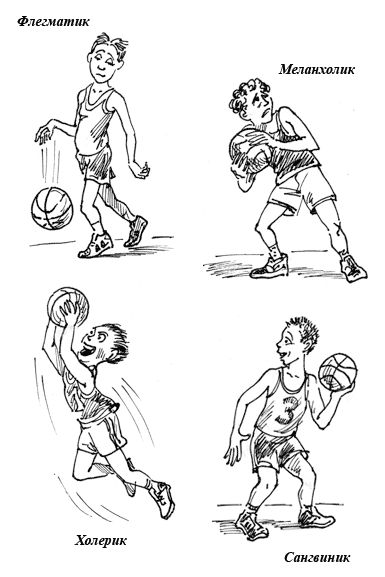 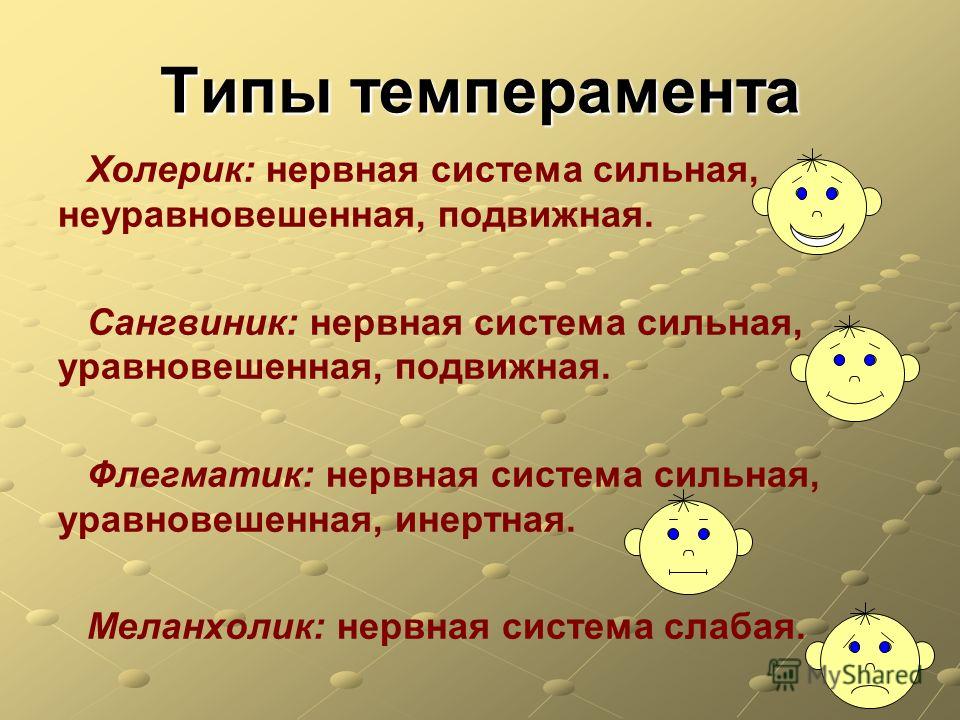           Напомню, ХОЛЕРИК характеризуется  высоким  уровнем  психической активности, энергичностью действий, резкостью, стремительностью, силой движений, их быстрым темпом, порывистостью. Он склонен к резким сменам настроения,  вспыльчив,  не-  терпелив,  подвержен  эмоциональным  срывам, иногда бывает агрессивен. Наиболее  подходящие  сферы  профессиональной  деятельности       «человек-художественный  образ», при  невысоких  результатах  по  шкале                                             нейротизма профессии из области «человек-человек».САНГВИНИК храктеризуется высокой психической активностью, работоспособностью,  стремительностью  и  живостью  движений, разнообразием и богатством мимики, быстрой речью. Он стремится к частой смене  впечатлений,  легко  и  быстро  отзывается  на  окружающие  события, общителен. Эмоции – преимущественно положительные– быстро возникают и быстро сменяются. При неблагоприятных  условиях  и  отрицательных  воспитательных  влияниях подвижность  может  вылиться  в  отсутствие  сосредоточенности, неоправданную поспешность поступков, поверхностность. Наиболее  подходящие  сферы  профессиональной  деятельности «человек-человек».  МЕЛАНХОЛИК  характеризуется  низким  уровнем  психической активности,  замедленностью  движений,  сдержанностью  мимики  и  речи, быстрой  утомляемостью.  Его  отличают  высокая  эмоциональная чувствительность  к  происходящим  с  ним  событиям,  обычно сопровождающаяся  повышенной  тревожностью,  глубина  и  устойчивость  эмоций  при  слабом  их  внешнем  проявлении,  причем  преобладают отрицательные  эмоции. Наиболее  подходящие  сферы  профессиональной  деятельности «человек-художественный образ», «человек-природа».ФЛЕГМАТИК-этот  тип  темперамента  характеризуется  низким уровнем  психической  активности,  медлительностью,  невыразительностью мимики. Он нелегко переключается с одного вида деятельности на другой и трудно приспосабливается к новой обстановке. У флегматика преобладает спокойное  ровное  настроение.  Чувства  и  настроения  обычно  отличаются постоянством.  Наиболее  подходящие  сферы  профессиональной  деятельности «человек-знаковая система», «человек-природа». В чистом виде типы темперамента не существуют, можно говорить лишь о преобладании черт того или иного темперамента. Не бывает также «положительных» или «отрицательных» типов темперамента. Проявление свойств темперамента во многом зависит от условий жизнедеятельности человека. В  этом году  по результатам психодиагностики  преобладает – тип темперамента-холерик-74%. К индивидуальным особенностям личности относится также характер. В психологии под характером понимают совокупность индивидуально-своеобразных психических свойств, которые проявляются в типичных для данной личности способах деятельности, обнаруживаются в типичных обстоятельствах и определяются отношением личности к этим обстоятельствам. В зависимости от преобладающего влияния различных психологических процессов на способы действия могут быть выделены интеллектуальные, эмоциональные и волевые черты характера. Психологи различают четыре системы свойств характера: свойства, выражающие отношение к коллективу и отдельным людям (доброта, отзывчивость, требовательность и т.д.); Свойства, выражающие отношение к труду (трудолюбие, лень, добросовестность, ответственное или безответственное отношение к труду и др.);· свойства, выражающие отношение к вещам (аккуратность, неряшливость, бережное или небрежное отношение к вещам и т.п.);· свойства, выражающие отношения к самому себе (самолюбие, честолюбие, гордость и т.д.). Характер человека не представляет собой некоторую случайную совокупность различных свойств. Отдельные свойства характера зависят друг от друга, взаимосвязаны, образуют одно целое. Изучение особенностей характера школьника в целях профдиагностики и профотбора (подбора) выявляет психофизиологические особенности личности, что необходимо не только для определения его как исполнителя определенных видов трудовой деятельности, но и как будущего организатора, командира производственного процесса в различных областях физического и умственного труда.  Тип  акцентуации характера мы определяем по методике Шмишека,он  указывает  на  проблемные  места,  позволяя  прогнозировать  и предотвращать  травмирующие  ситуации,  в  том  числе  связанные  с  несоответствием типологических особенностей человека и выбранной профессиональной среды.   Например, у наших воспитанников «из опыта работы с ними»  чаще проявляются демонстративный, гипертимный и импульсивный тип характера. Демонстративные  дети  обладают  выразительной  мимикой,  они  любят  и  умеют  нравиться, стремятся  быть  в  центре  внимания.  впадают  в истерику, в подростковом  возрасте  с  этой  целью  могут  предпринимать  попытки суицида.  Проблемы  со  здоровьем  также  нередко  вызваны  подсознательным стремлением привлечь внимание к себе. Для них характерна быстрая смена настроений, поверхностность переживаний, ревность  к  чужим  успехам,  чувствительность  к  оценкам,  нетерпимость  к  критике, самоуверенность, завышенный уровень притязаний, потребность в признании. Они легко устанавливают контакты,  но  в  отношениях  с  другими  людьми  нет  глубины  и  стремления  понять  другого. Дети и подростки данного типа с удовольствием участвуют в концертах и спектаклях, охотно занимаются общественной работой, дающей возможность быть в центре внимания.  Возможно,  поэтому  их  не  привлекает  работа,  требующая  способности  к  искреннему сопереживанию,  умения  слышать  другого  и  ставить  себя  на  его  место,  оказывать  помощь (социальная  работа);  концентрации  на  проблеме,  терпения  и  упорства  (научная  работа); устойчивости  к  монотонному  труду  и  четкой  регламентации  (работа  на  производстве  и  в офисе).Представители  демонстративного  типа  при  выборе  профессии  часто  руководствуются соображениями престижа, поэтому предпочитают деятельность, связанную с выступлениями перед публикой; работу в СМИ, политику; шоу-бизнес; актерско-сценическую деятельность, а также профессии, которые в данный момент пользуются популярностью. Для успешной работы необходимо развивать ответственность, самоконтроль, критичность к себе и внимание к другим людям, способность доводить начатое дело до конца.             Гипертимный тип. Воспитатели  и  учителя  часто  жалуются  на  отвлекаемость  и  недисциплинированность гипертимных  детей,  отмечая  при  этом  их  хорошие  способности  и  живой  ум. Гипертимы с трудом подчиняются чужой воле и плохо переносят жесткую  регламентацию  деятельности,  а  также  одиночество  и  вынужденное  безделье, невозможность применить бьющую через край энергию. Гипертимы стремятся к неформальному лидерству среди сверстников, и это им легко удается благодаря  энергии,  смелости,  находчивости,  готовности  рисковать  и  умению  убеждать  и вести  за  собой.  Увлечения гипертимных  подростков  отличаются  разнообразием,  но  непостоянством. Они  обычно  с  легкостью  дают  обещания,  но  не  всегда  их выполняют. Профессию нередко выбирают за компанию. Гипертимы  не  выносят  рутинную,  однообразную  работу,  однако  способны  быть инициатором  различных  проектов,  эффективно  выполнять  работу,  связанную  с  передачей информации и организацией мероприятий, презентацией товаров и услуг. Для успешной работы необходимо развивать ответственность, самоконтроль, критичность к себе и внимание к потребностям других людей, способность доводить начатое дело до конца.             Импульсивный тип Импульсивные  дети  доставляют  много  хлопот  сверстникам  и  взрослым  вспыльчивостью  и раздражительностью, которые нередко выливаются в физическую агрессию. Импульсивные  личности  нетерпимы  и  не  склонны  идти  на  компромисс.  Неуживчивость может быть причиной  частой смены  работы.  Им трудно контролировать свои инстинкты и желания, поэтому любые препятствия на своем пути вызывают у них гнев и могут толкнуть на  противоправные  поступки.  Хотя  импульсивным  людям  трудно  скрывать  и контролировать  свои негативные  эмоции,  особенно  в  тех  случаях,  когда  ситуация  выходит из-под  их  контроля,  природный  интеллект  и  хорошее  воспитание  способны  сгладить  эти черты характера, склонны  к  расширению  своего  влияния,  полностью  отдаются  своей  работе,  с трудом переключаясь на другой вид деятельности. Все  эти  качества  позволяют  им  добиваться  успеха  в  профессиях,  требующих  силы, выносливости,  четкого  соблюдения  инструкции:  спорт,  экстремальные  виды  деятельности, сельское хозяйство, производство, охранная деятельность. Однако  есть  виды деятельности, в которых  необходимы  качества,  не  свойственные  этому  типу:  гибкость,  способность  к сопереживанию,  умение  слышать  другого  и  ставить  себя  на  его  место,  оказывать  помощь (образование, социальная работа); нестандартное мышление (наука, искусство).            Особенности эмоционально-мотивационной сферы (эмоциональной устойчивости, уровня тревожности)     - опросник  Филиппса.             Изучение индивидуальных психологических особенностей  осуществляеся различными способами: от простого наблюдения за достижениями в освоении учебных дисциплин до использования различных анкет, опросников, традиционных и модифицированных методик. Часто информацию об интересах и склонностях педагог  может получить путем анализа библиотечных формуляров, изучения списков предпочитаемых учащимися для чтения книг, журналов, газет. Однако одних данных об интересах и склонностях явно недостаточно для выбора профессии, ведь одни и те же склонности могут соотноситься с разными профессиями. Поэтому необходимо дальнейшее изучение особенностей интересов и склонностей, которое позволит сузить круг выбираемых профессий и специализаций. Начиная  с 5 класса, целесообразно наряду с изучением профессиональных намерений изучать динамику интересов и склонностей с помощью специальных анкет. Мы используем набор психодиагностических методик,  как правило, достаточно традиционны таких как «Дифференциально-диагностический опросник» Е.А. Климова для всех воспитанников, а для старших подростков «Карта интересов», тест Голланда и другие методики, акцентированные на выявление показателей и характеристик, значимых при выборе и осуществлении профессиональной деятельности.  Проведение лонгитюдного исследования и накопление соответствующих данных очень важно для решения вопроса о профессиональном будущем каждого учащегося.          Уважаемые коллеги!  Мы разработали и предлагаем вам диагностический инструментарий по профориентации. 